Додаток 1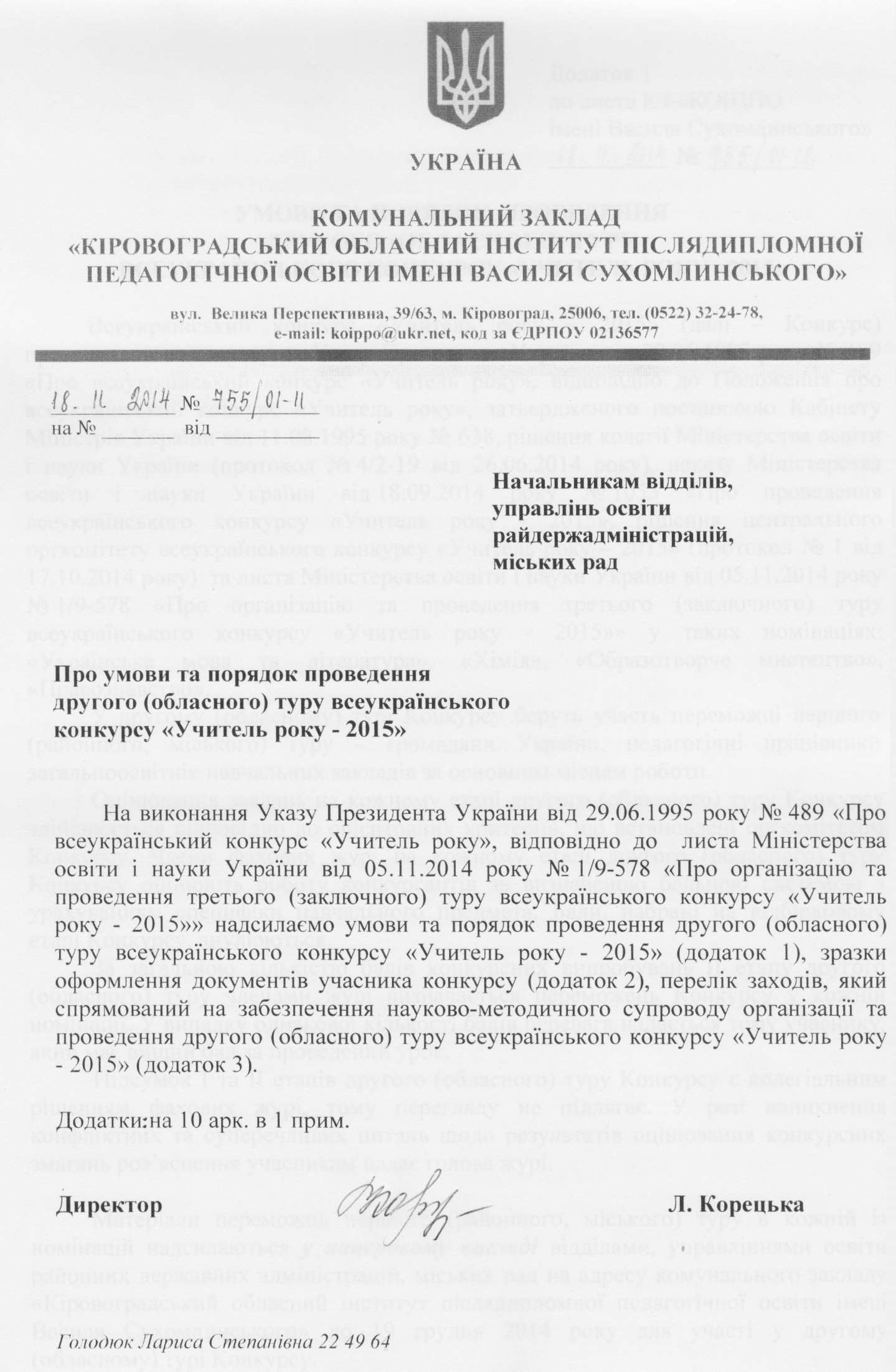 до листа КЗ «КОІППОімені Василя Сухомлинського»18.11.2014 № 755/01-11Умови та Порядок  ПРОВЕДЕННЯ другого (обласного) туруВСЕУКРАЇНСЬКОГО КОНКУРСУ «УЧИТЕЛЬ РОКУ - 2015»Всеукраїнський конкурс «Учитель року – 2015» (далі – Конкурс) проводиться на виконання Указу Президента України від 29.06.1995 року № 489 «Про всеукраїнський конкурс «Учитель року», відповідно до Положення про всеукраїнський конкурс «Учитель року», затвердженого постановою Кабінету Міністрів України від 11.08.1995 року № 638, рішення колегії Міністерства освіти і науки України (протокол № 4/2-19 від 26.06.2014 року), наказу Міністерства освіти і науки України від 18.09.2014 року № 1053 «Про проведення всеукраїнського конкурсу «Учитель року - 2015», рішення центрального оргкомітету всеукраїнського конкурсу «Учитель року – 2015» (протокол № 1 від 17.10.2014 року)  та листа Міністерства освіти і науки України від 05.11.2014 року № 1/9-578 «Про організацію та проведення третього (заключного) туру всеукраїнського конкурсу «Учитель року - 2015»» у таких номінаціях: «Українська мова та література», «Хімія», «Образотворче мистецтво», «Правознавство».У другому (обласному) турі Конкурсу беруть участь переможці першого (районного, міського) туру – громадяни України, педагогічні працівники загальноосвітніх навчальних закладів за основним місцем роботи.Оцінювання завдань на кожному етапі другого (обласного) туру Конкурсу здійснюється відповідно до орієнтовних критеріїв, що встановлені оргкомітетом Конкурсу. Члени фахових журі на кожному етапі другого (обласного) туру Конкурсу оцінюють роботу конкурсантів за визначеною бальною системою з урахуванням специфіки навчального предмета. Бали, набрані на відбірковому етапі Конкурсу, анулюються.За загальною кількістю балів конкурсних випробувань ІІ етапу другого (обласного) туру членами журі визначається переможець Конкурсу у кожній номінації. У випадку однакової кількості балів перевага надається тому учаснику, який має вищий бал за проведений урок.Підсумок І та ІІ етапів другого (обласного) туру Конкурсу є колегіальним рішенням фахових журі, тому перегляду не підлягає. У разі виникнення конфліктних та суперечливих питань щодо результатів оцінювання конкурсних змагань роз’яснення учасникам надає голова журі.Матеріали переможця першого (районного, міського) туру в кожній із номінацій надсилаються у паперовому вигляді відділами, управліннями освіти районних державних адміністрацій, міських рад на адресу комунального закладу «Кіровоградський обласний інститут післядипломної педагогічної освіти імені Василя Сухомлинського» до 19 грудня 2014 року для участі у другому (обласному) турі Конкурсу.Примітка. До матеріалів переможця першого (районного, міського) туру входять: особиста заява на ім’я голови обласного оргкомітету про участь у Конкурсі (написана власноруч); висновок міського (районного) методичного об’єднання про педагогічну та методичну діяльність конкурсанта (обсяг – до 2 сторінок), підписаний головою об’єднання та начальником відділу, управління освіти районної державної адміністрацій, міської ради; анкета учасника Конкурсу встановленого зразка, засвідчена  особистим підписом.Зразки зазначених документів розміщені у додатку 2 даного документа.Другий (обласний) тур проводиться на базі комунального закладу «Кіровоградський обласний інститут післядипломної педагогічної освіти імені Василя Сухомлинського» та загальноосвітніх навчальних закладів міста Кіровограда у два етапи (І – 24 грудня 2014 року, ІІ – 20-21 січня 2015 року).І етап другого (обласного) туру всеукраїнського конкурсу «Учитель року - 2015»Даний етап проводиться 24 грудня 2014 року на базі комунального закладу «Кіровоградський обласний інститут післядипломної педагогічної освіти імені Василя Сухомлинського».У рамках етапу проводяться та оцінюються такі випробування:Конкурсне випробування «Блог учителя» (оцінюється фаховим журі заочно)Учасники Конкурсу (переможці першого туру) з 18 по 21 грудня 2014 року реєструються на блозі «Конкурс «Учитель року - 2015» у Кіровоградській області» обласного Конкурсу за адресою http://konkurs2015.blogspot.com/, вказавши адресу власного авторського блогу. 22-23 грудня 2014 року фахове журі оцінює блоги конкурсантів.Критерії оцінювання блогу, 20 балівКонкурсне випробування «Фахова майстерність»(оцінюється фаховим журі очно)Запитання у тестовій формі охоплюватимуть відомості з навчальної дисципліни, теорії і методики навчання, психології, педагогіки. Зміст, критерії оцінювання, тривалість виконання та режим (електронний, друкований) конкурсного випробування визначає фахове журі у кожній номінації. Тривалість конкурсного випробування – 45 хвилин.Конкурсне випробування «Майстер-клас» (оцінюється фаховим журі очно)У процесі проведення майстер-класу конкурсанти через організацію суб’єкт-суб’єктної взаємодії ознайомлюють присутніх з власним педагогічним досвідом, адаптованими технологіями навчання та авторськими напрацюваннями через призму методичної проблеми.Тривалість конкурсного випробування – від 20 до 30 хвилин на одного конкурсанта.Критерії оцінювання майстер-класу, 40 балівНа другий день після завершення І етапу другого (обласного) туру Конкурсу на блозі «Конкурс «Учитель року - 2015» у Кіровоградській області» у вкладці «Учасники» (http://konkurs2015.blogspot.com/p/blog-page_23.html) будуть розміщені результати Конкурсу.ІІ етап другого (обласного) турувсеукраїнського конкурсу «Учитель року - 2015»Вказаний етап проводиться 20-21 січня 2015 року на базі комунального закладу «Кіровоградський обласний інститут післядипломної педагогічної освіти         імені Василя Сухомлинського» та загальноосвітніх навчальних закладах міста Кіровограда.Усі набрані бали на І етапі другого (обласного) туру анулюються. На даному етапі проводяться та оцінюються такі випробування:Конкурсне випробування «Самопрезентація»(не оцінюється фаховим журі)Самопредставлення у вільній формі з використанням довільної презентації. Тему самопредставлення визначає сам учасник Конкурсу.Дане конкурсне випробування має на меті сформувати враження та ознайомити з унікальністю особистості вчителя, визначити лідерські якості та креативність конкурсанта.Тривалість конкурсного випробування – до 10 хвилин на одного конкурсанта.Конкурсне випробування «Творче завдання»(оцінюється фаховим журі очно)Завданням конкурсного випробування є підготовка та реалізація навчального проекту. Навчальний проект відрізняє чітко спроектований із самого початку результат діяльності учасників проекту. Цей результат обов’язково має бути орієнтований на засвоєння учнями знань, формування і розвиток умінь, навичок, адаптацію в соціумі, враховуючи запити самих учасників проекту.Такий проект вимагає добре продуманої структури, сценарію всієї діяльності його учасників з визначенням функцій кожного з них, чітких висновків і участі кожного в оформленні кінцевого продукту. Тут особливо важлива організація координаційної роботи в плані поетапних обговорень, коректування сумісних і індивідуальних зусиль, в презентації одержаних результатів і можливих способів їх упровадження в практику, здійснення систематичної зовнішньої оцінки проекту.Тема навчального проекту обирається фаховим журі в кожній номінації.Тривалість конкурсного випробування: підготовка проекту – 2 години; презентація проекту – до 15 хвилин.Критерії оцінювання освітнього проекту, 30 балівКонкурсне випробування «Урок»(оцінюється фаховим журі очно)Урок проводиться на базі одного із загальноосвітніх навчальних закладів міста Кіровограда, запропонованому організаторами Конкурсу. Тема уроку та клас визначаються напередодні жеребкуванням.Урок має бути ілюстрацією досвіду роботи вчителя, його творчого підходу щодо використання інноваційних технологій та здатності продукувати нові.Критерії оцінювання уроку, 60 балівКонкурсне випробування «Самоаналіз уроку»(оцінюється фаховим журі очно)Самоаналіз уроку проводиться після перегляду членами журі всіх конкурсних уроків. Конкурсант характеризує та оцінює проведений урок щодо його ефективності і результативності в цілому та окремих його етапів.Члени журі мають право ставити запитання для одержання додаткової інформації щодо уточнення окремих позицій діяльності вчителя та учнів на уроці.Тривалість конкурсного випробування – до 10 хвилин на одного конкурсанта.Критерії оцінювання самоаналізу уроку, 10 балівОголошення переможців та лауреатів другого (обласного) туру Конкурсу буде проведено урочисто, за участю педагогічної громадськості та висвітлено в засобах масової інформації. Під час церемонії закриття Конкурсу передбачено виступ переможців, в якому вони представлять себе як творчу особистість (домашня заготовка). Виступи учасників під час церемонії не оцінюються.Додаток 2до листа КЗ «КОІППОімені Василя Сухомлинського»                     № _________Перелік та Зразки матеріалів переможця першого (районного, міського) туру Перелік матеріалівЗразки матеріалівВисновок міського (районного) методичного об’єднання про педагогічну та методичну діяльність учасника Конкурсу(бланк організації).Висновокміського (районного) методичного об’єднання про педагогічну та методичну діяльність____________________________________________________________,(прізвище, ім’я, по батькові учасника Конкурсу)____________________________________________________________(посада і місце роботи учасника Конкурсу)Текст, у якому має бути відображена педагогічна та методична діяльність учителя, результативність його професійної діяльності та самоосвіти.Керівник міського (районного) методичного об’єднання вчителів		підпис	ініціали, прізвищеНачальник відділу, управління освіти районної державної адміністрації, міської ради 					підпис	ініціали, прізвищеМ.П.Анкета учасника Конкурсу, засвідчена  особистим підписомАНКЕТАучасника другого (обласного) туру всеукраїнського конкурсу «Учитель року - 2015» Додаток 3до листа КЗ «КОІППОімені Василя Сухомлинського»                     № _________Науково-методичний супровід організації та проведення другого (обласного) туру всеукраїнського конкурсу «Учитель року - 2015»Примітка. Умови участі в он-лайн заходах розміщені на блозі «Конкурс "Учитель року - 2015" в Кіровоградській області» за адресою: http://konkurs2015.blogspot.com/p/blog-page_17.htmlКритерії оцінюванняПоказникиКількість балівЗмістовністьТематика повідомлення, актуальність, змістовність. Авторська позиція2ЗмістовністьСтиль і грамотність повідомлення1ЗмістовністьНауково-методична цінність викладених матеріалів6Технологічність Дизайн оформлення1Технологічність Мультимедійність1Соціальність  Інтерактивність, зворотний зв’язок. Оцінка контенту блогерами і користувачами2Соціальність  Мережева культура. Результативність роботи вчителя (участь у семінарах, конференціях, нагороди, грамоти)1Значимість Навчальна цінність для дітей, учителів, батьків2Значимість Інноваційність2Значимість Різноманітність1Значимість Кількість відвідувань, рейтинг1Критерії оцінюванняПоказникиКількість балівЗмістовністьАктуальність вибору теми3ЗмістовністьЗмістове наповнення4ЗмістовністьНауково-методична доцільність і цінність6Технологічність Оптимальність вибору засобів3Технологічність Системність у виборі змісту та форм3Технологічність Рівень відтворюваності3Соціальність  Професійна взаємодія з аудиторією3Соціальність  Загальна культура, педагогічний такт, ерудиція3Значимість Інноваційність3Значимість Ефективність3Значимість Авторство3ОрганізаційністьДотримання регламенту1Оригінальність форм проведення2Критерії оцінюванняКількість балівПовнота структури проекту6Новизна (оригінальність) проектної ідеї6Змістовність, системність проекту10Логіка та послідовність виконання проекту5Оформлення та дизайн проекту3Критерії оцінюванняПоказникиПоказникиКількість балівФаховакомпетентність Знання предмета Виклад та логіко-структурна побудова навчального матеріалу, визначеного на даний урок8Фаховакомпетентність Знання предмета Вільне володіння фактичним навчальним матеріалом9Фаховакомпетентність НауковістьДотримання принципів навчання2Методична компетентністьДосягнення мети і завдань уроку та  відповідність навчальній програміПодання навчального матеріалу (відповідність програмі, віку, дидактичним принципам) відповідно до теми, поставленої мети і завдань навчання на уроці5Методична компетентністьДосягнення мети і завдань уроку та  відповідність навчальній програміРаціональність ранжирування навчального матеріалу на кожному етапі уроку і на уроці в цілому4Методична компетентністьДосягнення мети і завдань уроку та  відповідність навчальній програміВиділення основного, істотного у навчальному матеріалі, що підлягає обов'язковому засвоєнню учнями2Методична компетентністьДосягнення мети і завдань уроку та  відповідність навчальній програміКонцентрація уваги учнів на сприйнятті, осмисленні та запам'ятовуванні навчальної інформації2Методична компетентністьВикористання інноваційних педагогічних технологій, форм і методів навчання та вихованняДоцільність застосування вчителем прийомів заохочення учнів до активної розумової навчально-пізнавальної діяльності, самостійності і творчості (створення проблемних ситуацій, пізнавальний пошук, виконання творчих завдань)3Методична компетентністьОрганізація самостійної діяльності учнів на уроціНавчання учнів раціональних способів та застосування засобів навчально-пізнавальної діяльності3Методична компетентністьОрганізація самостійної діяльності учнів на уроціОрганізація контролю, самоконтролю, взаємоконтролю навчальних досягнень учнів у процесі навчання на уроці3Психолого-педагогічна компетентністьМотивація та активізація пізнавального інтересу учнів, рефлексіяМотивація та активізація пізнавального інтересу учнів, рефлексія3Психолого-педагогічна компетентністьОригінальність, справедливість оцінювання діяльності учня на уроціОригінальність, справедливість оцінювання діяльності учня на уроці3Психолого-педагогічна компетентністьУміння розподіляти увагу на уроці, використовувати різноманітні прийоми впливу на учнівУміння розподіляти увагу на уроці, використовувати різноманітні прийоми впливу на учнів2Психолого-педагогічна компетентністьПопередження інтелектуального, емоційного, психічного та фізичного перевантаження учнівПопередження інтелектуального, емоційного, психічного та фізичного перевантаження учнів2Психолого-педагогічна компетентністьПідтримка належної дисципліни на уроціПідтримка належної дисципліни на уроці1Особистісні якостіКультура мовлення. Комунікативні якостіКультура мовлення. Комунікативні якості1Особистісні якостіКреативністьКреативність2Особистісні якостіЕрудиціяЕрудиція2Особистісні якостіМобільністьМобільність2Особистісні якостіСтриманість та емпатіяСтриманість та емпатія1Критерії оцінюванняПоказникиКількість балівЗдатність до аналізу своєї діяльностіВстановлення відповідності змісту уроку із метою, завданнями та використаними технологіями. Аналіз досягнутих результатів5Критичність мислення та глибина самоаналізуАдекватність, повнота та глибина самооцінки5№ з/пНазва документаВиконавецьПаперовий формат1.Особиста заява на ім’я голови обласного оргкомітету про участь у Конкурсі (написана власноруч)Конкурсант 2.Висновок міського (районного) методичного об’єднання про педагогічну та методичну діяльність конкурсанта, обсяг – до 2 сторінок (підписаний керівником (районного, міського) об’єднання, та начальником відділу, управління освіти районної державної адміністрацій, міської ради) Керівник (районного, міського) об’єднання, начальник відділу, управління освіти районної державної адміністрацій, міської ради3.Анкета учасника Конкурсу, засвідчена  особистим підписомКонкурсант1.Прізвище, ім’я та по батькові2.Дата  і місце народження3.Повна домашня адреса з поштовим індексом, телефон, e-mail4.Паспортні дані (серія, №, ким, коли виданий, адреса реєстрації)5.Ідентифікаційний код6.Які навчальні заклади закінчили, у якому році, спеціальність за дипломом7.Місце роботи (повна назва, адреса, телефон закладу, e-mail)8.Стаж роботи:    загальний, у тому числі педагогічний:9.Кваліфікаційна категорія10.Звання 11.Державні нагороди, відзнаки (обов’язково рік нагородження)12.Класи, в яких викладаєте13.Педагогічне кредо14.Інноваційні форми роботи та технології, що використовуєте15.Власний особистісний і педагогічний портрет (у формі короткої замітки обсягом до однієї сторінки) 16.Даю згоду на внесення інформації в базу даних та публікацію матеріалів у періодичних та інших освітянських  виданнях з можливим редагуванням17.Підпис учасника _____________________                            Дата______________________№ з/пТема заходуФорма проведенняДата проведення і часКатегоріяучасниківВідповідальний1.Умови та порядок проведення обласного туру всеукраїнського конкурсу «Учитель року - 2015»Он-лайн семінар24.11.201415.00-16.00Методисти РМК (ММЦ)Голодюк Л.С.,Чала М.С.2.Блог як форма презентації роботи учителяОн-лайн семінар25.11.201415.00-16.00Учасники першого (районного, міського) туру КонкурсуБуртовий С.В., Чала М.С.3.Підготовка та реалізація навчального проектуОн-лайн семінар26.11.201415.00-16.00Учасники першого (районного, міського) туру КонкурсуГолодюк Л.С.,Чала М.С.4.Урок. Самоаналіз урокуОн-лайн семінар27.11.201415.00-16.00Учасники першого (районного, міського) туру КонкурсуГолодюк Л.С.,Чала М.С.,Кравченко Ю.В.,Ревнивцева О.В.,Хлань Л.М.,Тарапака Н.В.5.Учитель року - 2015Семінар18.12.201410.00-15.00Переможці першого (районного, міського) туру КонкурсуГолодюк Л.С.,Чала М.С.,Кравченко Ю.В.,Ревнивцева О.В.,Хлань Л.М.,Тарапака Н.В.6.Інноваційні технології у навчально-виховному процесуСемінар26.01-30.01.20158.30-14.40Переможці другого (обласного) туру КонкурсуГолодюк Л.С.,Чала М.С.,Кравченко Ю.В.,Ревнивцева О.В.,Хлань Л.М.,Тарапака Н.В.